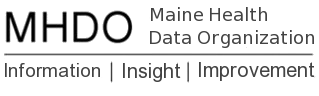 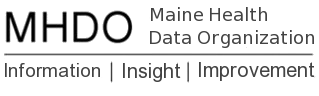 Response to Consumer Advisory Group SuggestionsSummary of and Response to Suggested Improvements FunctionAllow searching by code or by procedure, using patient--‐centered terminologyWe can change the names of the procedures to more patient-centered terminology. We will explore using different search functions. We will consider adding the AMA CPT Code search site to our own website so that users can look up the names of CPT code of interest: https://ocm.ama-assn.org/OCM/CPTRelativeValueSearch.do?submitbutton=accept Add a way to search visually by part of the bodyWe will explore this search function. We may be able to model it on Florida’s A.D.A.M. Health Navigator: http://www.floridahealthfinder.gov/healthencyclopedia/HealthNavigator/000001.aspx Provide a way to see costs by insurance and by providerWe will be providing cost information by insurance carrier and provider. Dress it up with some colorMHDO through our consultants are in the process of subcontracting with a web design firm to enhance the appearance and usability of the site.ContentProvide different types of information for patients and others. We are most interested in patients --‐ defined as empowered, informed consumers.Under ConsiderationRemove the provider--‐centric categories in the Cost Compare stepsUnder Consideration.   Follow up questions:  Is it useful to group procedures for users to search? If so, what type of grouping would be most useful to patients? For example possible groupings may include hospital department (i.e. Cardiology, Dermatology, Radiology); or by body system (i.e. skin, bones and joints, lungs).Make sure that behavioral/mental health services are among the choicesUnder Consideration. Follow up question.  Are there particular services that you would like to see on the site?Add links to information about transportation optionsWe can add a link to www.gomaine.org for users to find public transportation information.